              BÖLCSŐDEI DOLGOZÓK DEMOKRATIKUS SZAKSZERVEZETE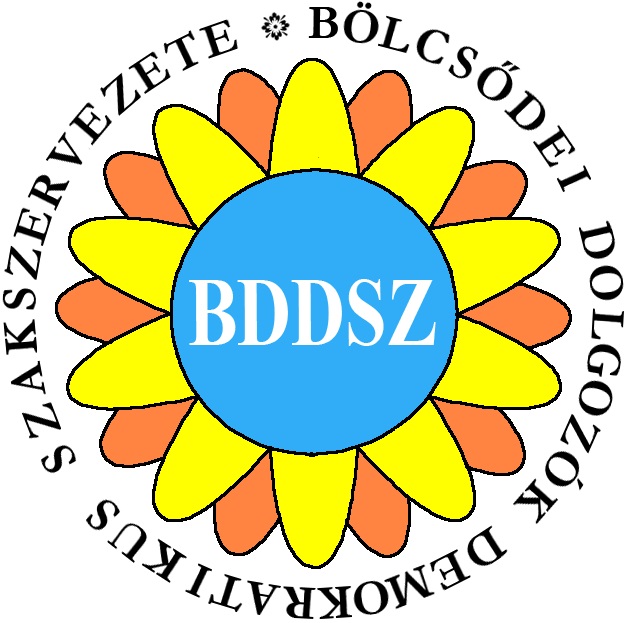 1051 Budapest, Nádor u. 32.; Levelezési cím: 1244 Budapest, Pf.766.Országos Iroda: 1068 Budapest, Városligeti fasor 10.Tel.: 311-0645;  E-mail: bddsz@bddsz.hu; web: www.bddsz.huADATLAPa jogsegély szolgáltatás igénybevételéhezMilyen iratokkal rendelkezik az ügyével kapcsolatban?(kérjük, sorolja fel, és mellékletként csatolja be)Felmerülő munkajogi probléma leírása:Név:Születési hely, idő:Telefonszám:E-mail cím:Munkáltató neve:Szakszervezeti tagkártya száma: